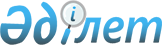 Об установлении ставок ввозных таможенных пошлин Единого таможенного тарифа Евразийского экономического союза в отношении отдельных видов углеграфитовой продукции для электролиза алюминия
					
			Утративший силу
			
			
		
					Решение Коллегии Евразийской экономической комиссии от 19 марта 2019 года № 32. Утратило силу решением Коллегии Евразийской экономической комиссии от 17 августа 2021 года № 100.
      Сноска. Решение утратило силу Решением Коллегии Евразийской экономической комиссии от 17.08.2021 № 100 (порядок введения в действие см. п.2).
      В соответствии со статьями 42 и 45 Договора о Евразийском экономическом союзе от 29 мая 2014 года Коллегия Евразийской экономической комиссии решила:
      1. Установить ставки ввозных таможенных пошлин Единого таможенного тарифа Евразийского экономического союза (приложение к Решению Совета Евразийской экономической комиссии от 16 июля 2012 г. № 54) в отношении отдельных видов углеграфитовой продукции для электролиза алюминия согласно приложению. 
      2. Примечания к Единому таможенному тарифу Евразийского экономического союза (приложение к Решению Совета Евразийской экономической комиссии от 16 июля 2012 г. № 54) дополнить примечаниями 52С и 53С следующего содержания: 
      "52С) Ставка ввозной таможенной пошлины в размере 0 (ноль) % от таможенной стоимости применяется с даты вступления в силу Решения Коллегии Евразийской экономической комиссии от 19 марта 2019 г. № 32 по 30.04.2020 включительно."; 
      "53С) Ставка ввозной таможенной пошлины в размере 5 (пять) % от таможенной стоимости применяется с даты вступления в силу Решения Коллегии Евразийской экономической комиссии от 19 марта 2019 г. № 32 по 30.04.2020 включительно.".
      3. Настоящее Решение вступает в силу по истечении 30 календарных дней с даты его официального опубликования.   СТАВКИ
ввозных таможенных пошлин Единого таможенного тарифа Евразийского экономического союза
					© 2012. РГП на ПХВ «Институт законодательства и правовой информации Республики Казахстан» Министерства юстиции Республики Казахстан
				
      Председатель Коллегии  Евразийской экономической комиссии

Т. Саркисян  
ПРИЛОЖЕНИЕ
к Решению Коллегии
Евразийской экономической
комиссии
от 19 марта 2019 г. № 32 
Код ТН ВЭД
Наименование позиции
Наименование позиции
Ставка ввозной таможенной пошлины (в процентах от таможенной стоимости либо в евро, либо в долларах США)
8545 19 000 0
– – 
прочие
552С)
8545 90 900 0 
– – 
прочие
12,553С)